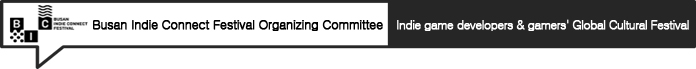 --Busan, Korea -- October 19, 2020 - Busan Metropolitan City (Acting Mayor Sung-Wan Byeon), Busan IT Industry Promotion Agency (President & CEO In-Sook Lee), and Busan Indie Connect Festival Organizing Committee (Executive Chairman Tae-Geon Seo) announced the online opening of BIC (Busan Indie Connect) Festival 2020-Untact Live (Zero contact) to many people’s excitement today.The Indie game developers are allowed to exhibit in their developing environment since BIC Festival will be held online this year, so the game playing and demonstrating will be more stable. Also, expect more opportunities for developers since the event is more accessible to the gamers and various people in the gaming industry.The opening ceremony will be opened from congratulatory messages from the committee and sponsors to #ConnectChallenge participation videos. BIC Festival 2020 will be started on the 19th with the opening ceremony, and the conference will be held from the 20th to 24th. BIC Festival awards winner will be announced on the 25th.During the festival, visitors can enjoy various titles from unreleased, newly released, and past released games through BIC Festival. Through the exhibition page, visitors can listen to the developing story and communicate with the developer. Cloud service will allow gamers to enjoy the titles conveniently anywhere at any time.Various daily events and rewards will present a lot of benefits to visitors. BIC Festival 2020 tickets are available on Ticketlink.co.kr. If you buy the Free-pass Ticket, can play cloud games even after the festival ended until Nov 30th through the Cloud game service “GeForce Now.”Tae-Geon Seo, Executive Chairman of the Busan Indie Connect Festival Organizing Committee said, BIC Festival 2020 that hosted online for the first time, will allow people to see the current situation and prograss of Indie game, which is the root and start of the Korean game industry. We hope many people communicate and enjoy the convention while meeting the future of the Korean game industry.”About Busan IT Industry Promotion AgencyBusan IT Industry Promotion Agency operates the Busan Global Game Center to promote the Busan game industry with the support of Busan Metropolitan City, Ministry of Culture, Sports and Tourism, and Korea Creative Content Agency. Busan IT Industry Promotion Agency hosts the BIC Festival every year with Busan Indie Connect Festival Organizing Committee, to find and promote local indie games with potential. -The end-Press Releasehttp://www.bicfest.orgPress ReleaseIndie games coming closer through online! All future leading games in one spot including PC, Console, and Cloud "BIC Festival 2020" is opening!- The festival will be held online for the first time on the 19th with multiple things to see.- 140 titles including PC and console games will be exhibited, that will lead the future game industry- The future of the Korean game industry will be seen, through talking with the developers, the developing back story, and Q&A session about game industry.